Publicado en Valladolid el 07/03/2024 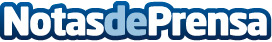 Cosmomedia, entre las 20 mejores agencias de Marketing Digital de EspañaLa Escuela Europea de Empresa ha realizado el estudio, en el que se recogen las 52 compañías con más y mejores valoraciones de los usuarios de GoogleDatos de contacto:María HernándezCosmomedia983666555Nota de prensa publicada en: https://www.notasdeprensa.es/cosmomedia-entre-las-20-mejores-agencias-de_1 Categorias: Nacional Comunicación Marketing Castilla y León http://www.notasdeprensa.es